Arte do rótulo do CD-ROMUtilizar etiqueta própria para CD ou impressão gráfica. NÃO SERÁ ACEITA A MÍDIA QUE ESTIVER COM PAPEL SULFITE COLADO. 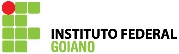 